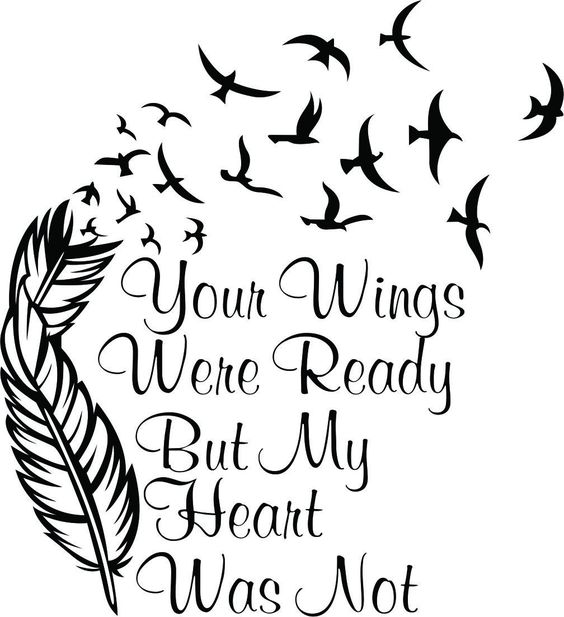 Gone Too SoonA group set up for anyone suffering with the loss of a loved oneMeeting every fortnight on a Thursday at the South Community Recovery Network 12-2pmDates 14th Sept28th Sept 12th Oct26th Oct9th Nov23rd Nov7th Dec21st DecFor more information contact Marylin on 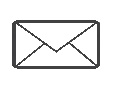 07912 582 013admin@scrn-recovery.co.uk                    		The Adelphi Centre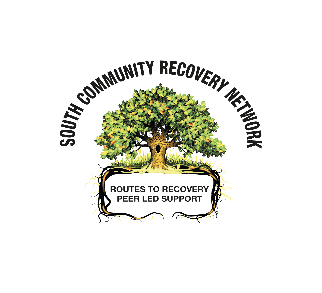 12 Commercial RoadGorbalsGlasgow, G5 0PQ